ПРОТОКОЛ № _____Доп. Вр.                    в пользу                                           Серия 11-метровых                    в пользу                                            Подпись судьи : _____________________ /_________________________ /ПредупрежденияУдаленияПредставитель принимающей команды: ______________________ / _____________________ Представитель команды гостей: _____________________ / _________________________ Замечания по проведению игры ______________________________________________________________________________________________________________________________________________________________________________________________________________________________________________________________________________________________________________________________________________________________________________________________________________________________________________________________________________________________________________________________Травматические случаи (минута, команда, фамилия, имя, номер, характер повреждения, причины, предварительный диагноз, оказанная помощь): _________________________________________________________________________________________________________________________________________________________________________________________________________________________________________________________________________________________________________________________________________________________________________________________________________________________________________Подпись судьи:   _____________________ / _________________________Представитель команды: ______    __________________  подпись: ___________________    (Фамилия, И.О.)Представитель команды: _________    _____________ __ подпись: ______________________                                                             (Фамилия, И.О.)Лист травматических случаевТравматические случаи (минута, команда, фамилия, имя, номер, характер повреждения, причины, предварительный диагноз, оказанная помощь)_______________________________________________________________________________________________________________________________________________________________________________________________________________________________________________________________________________________________________________________________________________________________________________________________________________________________________________________________________________________________________________________________________________________________________________________________________________________________________________________________________________________________________________________________________________________________________________________________________________________________________________________________________________________________________________________________________________________________________________________________________________________________________________________________________________________________________________________________________________________________________________________________________________________________________________________________________________________________________________________________________________________________________________________________________________________________________________________________________________________________________________Подпись судьи : _________________________ /________________________/ 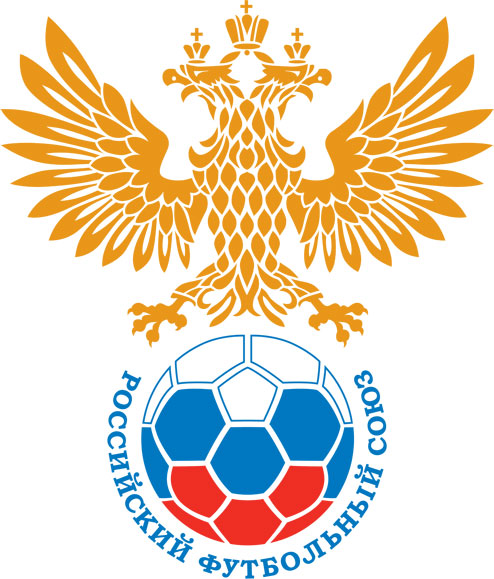 РОССИЙСКИЙ ФУТБОЛЬНЫЙ СОЮЗМАОО СФФ «Центр»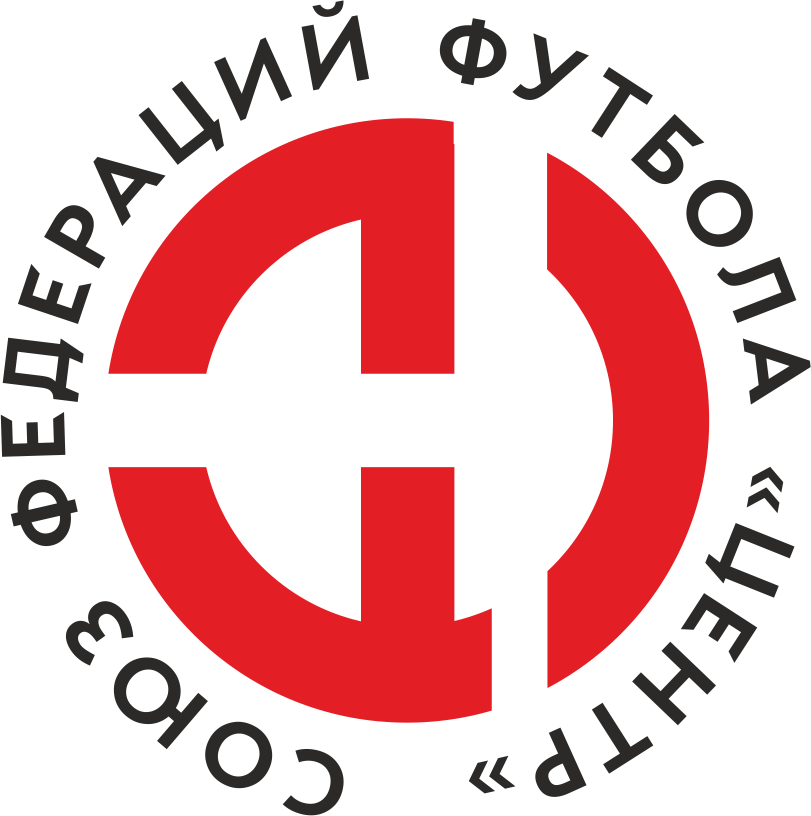    Первенство России по футболу среди команд III дивизиона, зона «Центр» _____ финала Кубка России по футболу среди команд III дивизиона, зона «Центр»Стадион «Старт» (Нововоронеж)Дата:17 октября 2020Атом (Н-воронеж)Атом (Н-воронеж)Атом (Н-воронеж)Атом (Н-воронеж)Русичи-Орёл (Орёл)Русичи-Орёл (Орёл)команда хозяевкоманда хозяевкоманда хозяевкоманда хозяевкоманда гостейкоманда гостейНачало:15:00Освещение:ЕстественноеЕстественноеКоличество зрителей:НетРезультат:2:0в пользуАтом (Н-воронеж)1 тайм:1:0в пользув пользу Атом (Н-воронеж)Судья:Шафеев Рафаэль  (Волгоград)кат.1 кат.1 помощник:Шайдулин Руслан (Волгоград)кат.1 кат.2 помощник:Квасов Иван (Рязань)кат.1 кат.Резервный судья:Резервный судья:Ялунин Олег (Воронеж)кат.1 кат.Инспектор:Иванов Максим Владимирович (Белгород)Иванов Максим Владимирович (Белгород)Иванов Максим Владимирович (Белгород)Иванов Максим Владимирович (Белгород)Делегат:СчетИмя, фамилияКомандаМинута, на которой забит мячМинута, на которой забит мячМинута, на которой забит мячСчетИмя, фамилияКомандаС игрыС 11 метровАвтогол1:0Сергей КолпаковАтом (Н-воронеж)102:0Сергей ТонкихАтом (Н-воронеж)84Мин                 Имя, фамилия                          КомандаОснованиеРОССИЙСКИЙ ФУТБОЛЬНЫЙ СОЮЗМАОО СФФ «Центр»РОССИЙСКИЙ ФУТБОЛЬНЫЙ СОЮЗМАОО СФФ «Центр»РОССИЙСКИЙ ФУТБОЛЬНЫЙ СОЮЗМАОО СФФ «Центр»РОССИЙСКИЙ ФУТБОЛЬНЫЙ СОЮЗМАОО СФФ «Центр»РОССИЙСКИЙ ФУТБОЛЬНЫЙ СОЮЗМАОО СФФ «Центр»РОССИЙСКИЙ ФУТБОЛЬНЫЙ СОЮЗМАОО СФФ «Центр»Приложение к протоколу №Приложение к протоколу №Приложение к протоколу №Приложение к протоколу №Дата:17 октября 202017 октября 202017 октября 202017 октября 202017 октября 2020Команда:Команда:Атом (Н-воронеж)Атом (Н-воронеж)Атом (Н-воронеж)Атом (Н-воронеж)Атом (Н-воронеж)Атом (Н-воронеж)Игроки основного составаИгроки основного составаЦвет футболок: Синие       Цвет гетр: СиниеЦвет футболок: Синие       Цвет гетр: СиниеЦвет футболок: Синие       Цвет гетр: СиниеЦвет футболок: Синие       Цвет гетр: СиниеНЛ – нелюбительНЛОВ – нелюбитель,ограничение возраста НЛ – нелюбительНЛОВ – нелюбитель,ограничение возраста Номер игрокаЗаполняется печатными буквамиЗаполняется печатными буквамиЗаполняется печатными буквамиНЛ – нелюбительНЛОВ – нелюбитель,ограничение возраста НЛ – нелюбительНЛОВ – нелюбитель,ограничение возраста Номер игрокаИмя, фамилияИмя, фамилияИмя, фамилия16Михаил Алфимов Михаил Алфимов Михаил Алфимов 4Роман Горбунов Роман Горбунов Роман Горбунов 36Ян Ильченко  Ян Ильченко  Ян Ильченко  13Андрей Силкин Андрей Силкин Андрей Силкин 17Денис Якунин  (к)Денис Якунин  (к)Денис Якунин  (к)24Антон Мамонтов Антон Мамонтов Антон Мамонтов 19Дмитрий Сапельников Дмитрий Сапельников Дмитрий Сапельников 21Владимир Мезинов  Владимир Мезинов  Владимир Мезинов  57Александр Акулов Александр Акулов Александр Акулов 80Денис Лутай Денис Лутай Денис Лутай 10Сергей Колпаков Сергей Колпаков Сергей Колпаков Запасные игроки Запасные игроки Запасные игроки Запасные игроки Запасные игроки Запасные игроки 98Сергей ТонкихСергей ТонкихСергей Тонких28Константин АзаровКонстантин АзаровКонстантин Азаров14Кирилл ДергачевКирилл ДергачевКирилл Дергачев23Максим БеляевМаксим БеляевМаксим Беляев3Иван БорсяковИван БорсяковИван Борсяков25Владислав ЖивоглазовВладислав ЖивоглазовВладислав Живоглазов88Алексей СиротинАлексей СиротинАлексей СиротинТренерский состав и персонал Тренерский состав и персонал Фамилия, имя, отчествоФамилия, имя, отчествоДолжностьДолжностьТренерский состав и персонал Тренерский состав и персонал 1Сергей Сергеевич ПанинНачальник командыНачальник командыТренерский состав и персонал Тренерский состав и персонал 234567ЗаменаЗаменаВместоВместоВместоВышелВышелВышелВышелМинМинСудья: _________________________Судья: _________________________Судья: _________________________11Денис ЛутайДенис ЛутайДенис ЛутайИван БорсяковИван БорсяковИван БорсяковИван Борсяков616122Андрей СилкинАндрей СилкинАндрей СилкинСергей ТонкихСергей ТонкихСергей ТонкихСергей Тонких7272Подпись Судьи: _________________Подпись Судьи: _________________Подпись Судьи: _________________33Александр АкуловАлександр АкуловАлександр АкуловКирилл ДергачевКирилл ДергачевКирилл ДергачевКирилл Дергачев7979Подпись Судьи: _________________Подпись Судьи: _________________Подпись Судьи: _________________44Антон МамонтовАнтон МамонтовАнтон МамонтовВладислав ЖивоглазовВладислав ЖивоглазовВладислав ЖивоглазовВладислав Живоглазов888855Сергей КолпаковСергей КолпаковСергей КолпаковКонстантин АзаровКонстантин АзаровКонстантин АзаровКонстантин Азаров90+90+6677        РОССИЙСКИЙ ФУТБОЛЬНЫЙ СОЮЗМАОО СФФ «Центр»        РОССИЙСКИЙ ФУТБОЛЬНЫЙ СОЮЗМАОО СФФ «Центр»        РОССИЙСКИЙ ФУТБОЛЬНЫЙ СОЮЗМАОО СФФ «Центр»        РОССИЙСКИЙ ФУТБОЛЬНЫЙ СОЮЗМАОО СФФ «Центр»        РОССИЙСКИЙ ФУТБОЛЬНЫЙ СОЮЗМАОО СФФ «Центр»        РОССИЙСКИЙ ФУТБОЛЬНЫЙ СОЮЗМАОО СФФ «Центр»        РОССИЙСКИЙ ФУТБОЛЬНЫЙ СОЮЗМАОО СФФ «Центр»        РОССИЙСКИЙ ФУТБОЛЬНЫЙ СОЮЗМАОО СФФ «Центр»        РОССИЙСКИЙ ФУТБОЛЬНЫЙ СОЮЗМАОО СФФ «Центр»Приложение к протоколу №Приложение к протоколу №Приложение к протоколу №Приложение к протоколу №Приложение к протоколу №Приложение к протоколу №Дата:Дата:17 октября 202017 октября 202017 октября 202017 октября 202017 октября 202017 октября 2020Команда:Команда:Команда:Русичи-Орёл (Орёл)Русичи-Орёл (Орёл)Русичи-Орёл (Орёл)Русичи-Орёл (Орёл)Русичи-Орёл (Орёл)Русичи-Орёл (Орёл)Русичи-Орёл (Орёл)Русичи-Орёл (Орёл)Русичи-Орёл (Орёл)Игроки основного составаИгроки основного составаЦвет футболок: Зеленые   Цвет гетр:  ЗелеЦвет футболок: Зеленые   Цвет гетр:  ЗелеЦвет футболок: Зеленые   Цвет гетр:  ЗелеЦвет футболок: Зеленые   Цвет гетр:  ЗелеНЛ – нелюбительНЛОВ – нелюбитель,ограничение возрастаНЛ – нелюбительНЛОВ – нелюбитель,ограничение возрастаНомер игрокаЗаполняется печатными буквамиЗаполняется печатными буквамиЗаполняется печатными буквамиНЛ – нелюбительНЛОВ – нелюбитель,ограничение возрастаНЛ – нелюбительНЛОВ – нелюбитель,ограничение возрастаНомер игрокаИмя, фамилияИмя, фамилияИмя, фамилия16Максим Сафонов  Максим Сафонов  Максим Сафонов  12Евгений Симаков  Евгений Симаков  Евгений Симаков  2Дмитрий Копылов  Дмитрий Копылов  Дмитрий Копылов  5Евгений Мерцалов Евгений Мерцалов Евгений Мерцалов 10Андрей Мирошкин Андрей Мирошкин Андрей Мирошкин 23Егор Цоков Егор Цоков Егор Цоков 19Михаил Пашкин Михаил Пашкин Михаил Пашкин 7Иван Щербаков Иван Щербаков Иван Щербаков 20Артём Лукша Артём Лукша Артём Лукша 14Даниил Умрихин Даниил Умрихин Даниил Умрихин 9Максим Николаев  (к)Максим Николаев  (к)Максим Николаев  (к)Запасные игроки Запасные игроки Запасные игроки Запасные игроки Запасные игроки Запасные игроки 30Михаил МоисеевМихаил МоисеевМихаил Моисеев21Данил СвиридовДанил СвиридовДанил Свиридов22Константин Шмаков Константин Шмаков Константин Шмаков 17Никита НовиковНикита НовиковНикита Новиков15Михаил Морозов Михаил Морозов Михаил Морозов 6Роберти АлександриаРоберти АлександриаРоберти Александриа11Максим Серегин Максим Серегин Максим Серегин 3Александр Дурнев Александр Дурнев Александр Дурнев 77Никита КрасовНикита КрасовНикита Красов18Петр МясищевПетр МясищевПетр МясищевПетр МясищевПетр МясищевПетр МясищевТренерский состав и персонал Тренерский состав и персонал Фамилия, имя, отчествоФамилия, имя, отчествоДолжностьДолжностьТренерский состав и персонал Тренерский состав и персонал 1Евгений Викторович ПоляковТренер Тренер Тренерский состав и персонал Тренерский состав и персонал 2Руслан Викторович АкимовТренер вратарейТренер вратарей34567Замена Замена ВместоВместоВышелМинСудья : ______________________Судья : ______________________11Михаил ПашкинМихаил ПашкинРоберти Александриа2322Даниил УмрихинДаниил УмрихинДанил Свиридов62Подпись Судьи : ______________Подпись Судьи : ______________Подпись Судьи : ______________33Егор ЦоковЕгор ЦоковМихаил Морозов 66Подпись Судьи : ______________Подпись Судьи : ______________Подпись Судьи : ______________44Максим Николаев Максим Николаев Максим Серегин 7455Андрей МирошкинАндрей МирошкинКонстантин Шмаков 8766Михаил Морозов Михаил Морозов Никита Новиков8777Евгений Симаков Евгений Симаков Александр Дурнев 90+        РОССИЙСКИЙ ФУТБОЛЬНЫЙ СОЮЗМАОО СФФ «Центр»        РОССИЙСКИЙ ФУТБОЛЬНЫЙ СОЮЗМАОО СФФ «Центр»        РОССИЙСКИЙ ФУТБОЛЬНЫЙ СОЮЗМАОО СФФ «Центр»        РОССИЙСКИЙ ФУТБОЛЬНЫЙ СОЮЗМАОО СФФ «Центр»   Первенство России по футболу среди футбольных команд III дивизиона, зона «Центр» _____ финала Кубка России по футболу среди футбольных команд III дивизиона, зона «Центр»       Приложение к протоколу №Дата:17 октября 2020Атом (Н-воронеж)Русичи-Орёл (Орёл)команда хозяевкоманда гостей